PROJETO DE DECRETO LEGISLATIVO   Nº            DE 2018.“CONCEDE O TÍTULO DE CIDADÃO MOGIMIRIANO AOSENHOR MARCELO PAGANINI GOMES DA CUNHA ”A CÂMARA MUNICIPAL DE MOGI MIRIM APROVA: Art. 1º - Fica conferido o título de “CIDADÃO MOGIMIRIANO” AO SENHOR MARCELO PAGANINI GOMES DA CUNHA, com fundamento no artigo 1º, parágrafo 1º, inciso I, da Lei Complementar nº 69, de 08 de abril de 1998. Art. 2º - A honraria prevista neste Decreto Legislativo será entregue em Sessão Solene a ser convocada pelo Presidente da Câmara.Art. 3º A Mesa da Câmara fica autorizada a realizar as despesas decorrentes deste Decreto, que correrão à conta do orçamento vigente, revogadas as disposições em contrário.SALA DAS SESSÕES “VEREADOR SANTO RÓTOLLI”, em 20 de agosto de 2018.VEREADOR ALEXANDRE CINTRA“Líder PSDB”VEREADOR CINOÊ DUZOVEREADOR ANDRÉ ALBEJANTE MAZONVEREADOR CRISTIANO GAIOTOVEREADOR GERALDO VICENTE BERTANHAVEREADOR GERSON LUIZ ROSSI JUNIORVEREADOR JORGE SETOGUCHIVEREADOR LUIZ ROBERTO S. LEITEVEREADOR LUÍS ROBERTO TAVARESVEREADOR MANOEL EDUARDO DA CRUZ PALOMINOVEREADORA MARIA HELENA SCUDELER DE BARROSVEREADOR MARCOS ANTONIO FRANCOVEREADOR MOACIR GENUARIOVEREADOR ORIVALDO APARECIDO MAGALHÃESVEREADOR SAMUEL NOGUEIRA CALVALCANTEVEREADORA SÔNIA REGINA RODRIGUESVEREADOR TIAGO CESAR COSTAMarcelo Paganini  Gomes da CunhaNasceu em 29 de maio de 1976 na Cidade Botucatu. Filho de Jones Gomes da Cunha e Neusa Paganini Gomes da Cunha. Seu contato com a Cidade de Mogi Mirim começou em 1995, quando conheceu sua esposa Cristina Pollettini e logo se apaixonou, pela Cristina e pela cidade.Do casamento com a Mogimiriana nasceram seus 3 filhos, Bianca, Bruna e Matheus.Formando em Administração de Empresas e Pós-Graduado em Gestão Educacional, Vice-Presidente do Clube Mogiano, Marcelo também é Diretor do Senac Mogi Guaçu, onde trabalha a 15 anos.A frente da Unidade Senac Mogi Guaçu sempre se preocupou em atuar em Mogi Mirim trazendo oportunidades de desenvolvimento para todos, atuando em parceria com o Programa Minha Casa Minha Vida, no Terras de Mogi.Marcelo também trabalha em parceria com a Secretaria  de Assistência Social, a Sicovamm – Sindicato do Comércio Varejista de Mogi Mirim, hoje Sincomércio, a ACIMM - Associação Comercial e Industrial de Mogi Mirim, e o ICA – Instituto de Incentivo à Criança e ao Adolescente, sempre trazendo oportunidades através dos cursos de formação profissional para as pessoas se prepararem para o mercado de trabalho podendo assim melhorar a qualidade de vida.Marcelo é um apaixonado pelo tradicional Clube Mogiano, onde atua como Vice-Presidente e Diretor Social sempre preocupado em preservar essa riqueza da cidade de Mogi Mirim.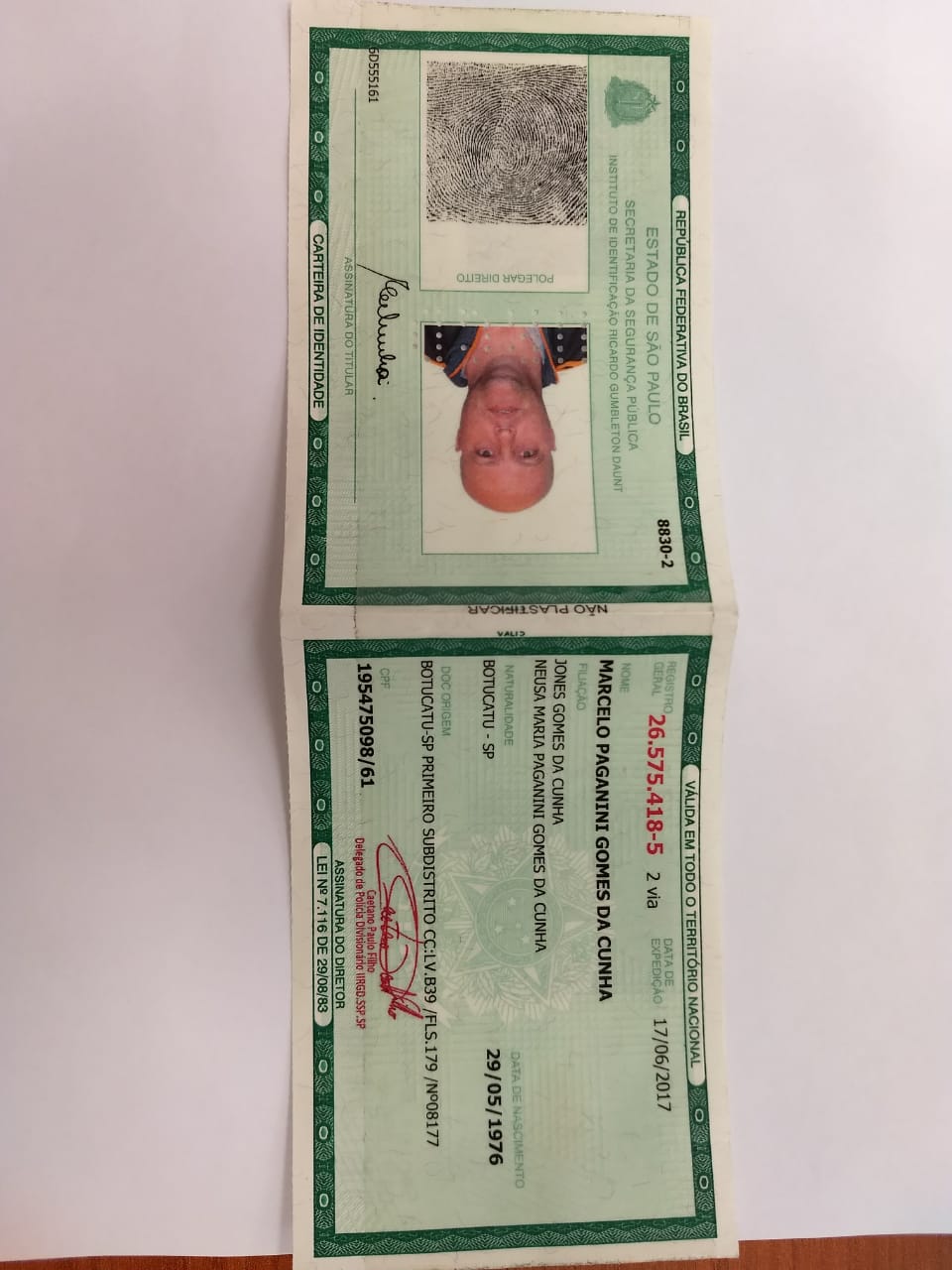 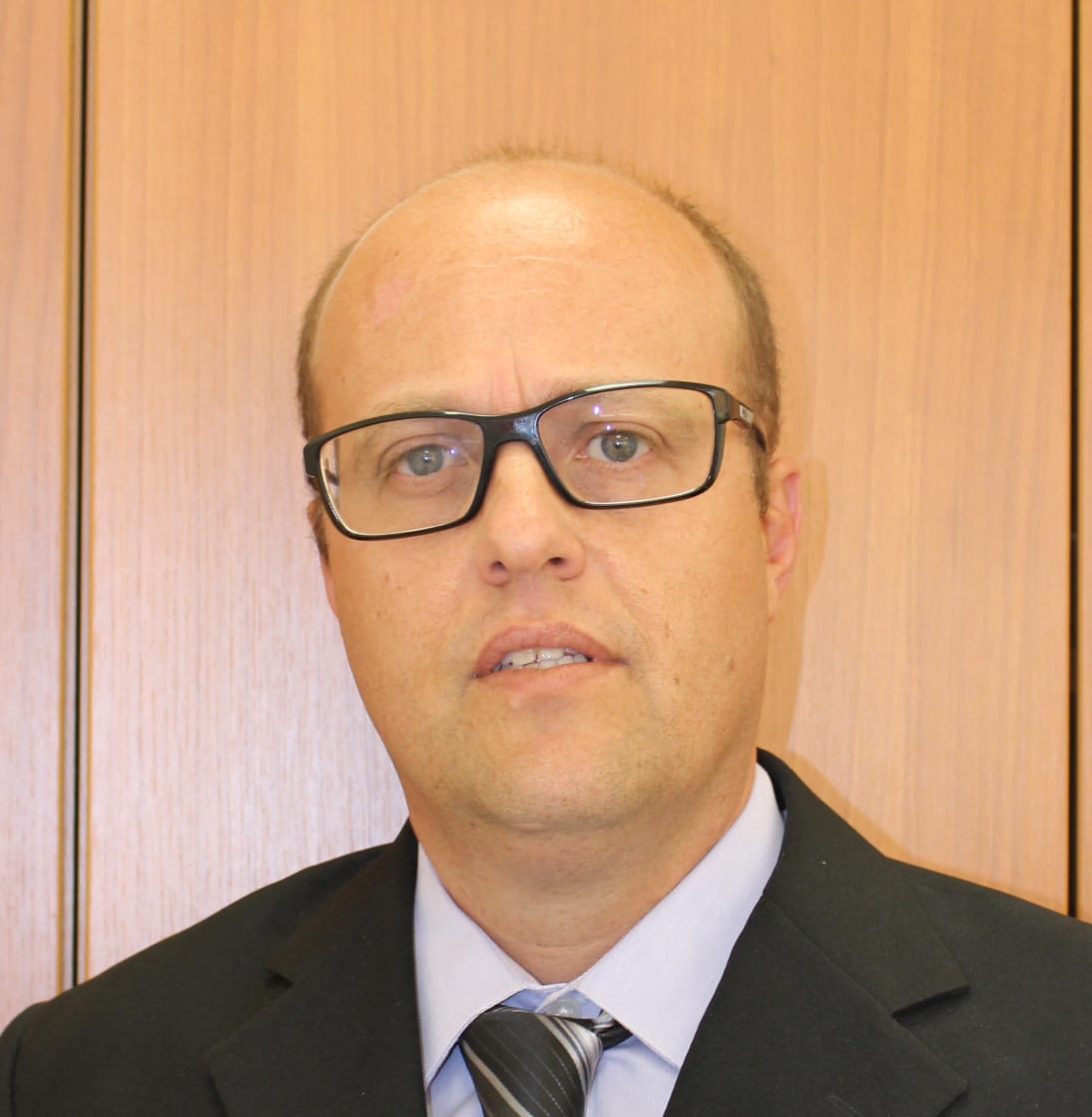 